Universidad de Chile 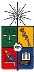 Facultad de Ciencias SocialesDepartamento de PsicologíaProgramaTeoría y Clínica I (Enfoque Constructivista-Cognitivo) Cronograma I. Identificación de la actividad curricularI. Identificación de la actividad curricularCarrera en que se dicta:Psicología, Magíster en Psicología Clínica, Diplomado en Psicoterapia Constructivista CognitivaProfesor o equipo:Mag. Paula Vergara H.Dr. Juan Yáñez M.Semestre:PrimeroRequisitos:Licenciatura en Psicología, Psicólogo, Psiquiatra o becado de Psiquiatría.Año:Horario:2020Viernes de 10:15 a 12:15II. Descripción / Justificación de la actividad curricularII. Descripción / Justificación de la actividad curricularEn este curso se pretende instalar las bases epistemológicas del Modelo Constructivista Cognitivo y teóricas del modelo clínico Constructivista Cognitivo en la psicoterapia.Se pretende potenciar una mirada en el terapeuta que le permita analizar el fenómeno complejo del paciente, del terapeuta y del acto clínico en la perspectiva de generar las condiciones para la psicoterapia. Se pondrá énfasis en la comprensión del sujeto y cómo esta se plasma en el proceso psicoterapéutico.En este curso se pretende instalar las bases epistemológicas del Modelo Constructivista Cognitivo y teóricas del modelo clínico Constructivista Cognitivo en la psicoterapia.Se pretende potenciar una mirada en el terapeuta que le permita analizar el fenómeno complejo del paciente, del terapeuta y del acto clínico en la perspectiva de generar las condiciones para la psicoterapia. Se pondrá énfasis en la comprensión del sujeto y cómo esta se plasma en el proceso psicoterapéutico.III. Objetivos de la actividad curricularIII. Objetivos de la actividad curricularObjetivo General: Proporcionar una perspectiva teórico conceptual del modelo Clínico Constructivista Cognitivo para el ejercicio de la psicoterapia.Objetivos específicos: Revisar y discutir los antecedentes conceptuales del Constructivismo Cognitivo.Analizar y discutir los aportes del Constructivismo Cognitivo para la comprensión de sujeto.Conocer y discutir sobre la teoría clínica desde el modelo Constructivista Cognitivo.Analizar y discutir aspectos técnicos y metodológicos de la práctica clínica y la conducción de un proceso psicoterapéutico desde el modelo Constructivista CognitivoObjetivo General: Proporcionar una perspectiva teórico conceptual del modelo Clínico Constructivista Cognitivo para el ejercicio de la psicoterapia.Objetivos específicos: Revisar y discutir los antecedentes conceptuales del Constructivismo Cognitivo.Analizar y discutir los aportes del Constructivismo Cognitivo para la comprensión de sujeto.Conocer y discutir sobre la teoría clínica desde el modelo Constructivista Cognitivo.Analizar y discutir aspectos técnicos y metodológicos de la práctica clínica y la conducción de un proceso psicoterapéutico desde el modelo Constructivista CognitivoIV. Temáticas o contenidos de la actividad curricularIV. Temáticas o contenidos de la actividad curricularUnidad I: Clínica Constructivista CognitivaBases epistemológicas Evolución histórico-conceptual de los modelos Cognitivos.Unidad II: Psicoterapia Constructivista CognitivaContexto intersubjetivo en psicoterapiaRelación terapéuticaCiclo cognitivo interpersonalEnganche y desengancheUnidad III: El Sujeto ConstructivistaConstrucción de Identidad personal.Sentido y  SignificadoIdentidad desde el Constructivismo-Cognitivo.Unidad I: Clínica Constructivista CognitivaBases epistemológicas Evolución histórico-conceptual de los modelos Cognitivos.Unidad II: Psicoterapia Constructivista CognitivaContexto intersubjetivo en psicoterapiaRelación terapéuticaCiclo cognitivo interpersonalEnganche y desengancheUnidad III: El Sujeto ConstructivistaConstrucción de Identidad personal.Sentido y  SignificadoIdentidad desde el Constructivismo-Cognitivo.V. Metodología de la actividad curricularV. Metodología de la actividad curricularClases LectivasUtilización de herramientas sincrónicas y asincrónicas en plataforma u cursosRevision y discusión de casos clínicosPresentaciones ClínicasClases LectivasUtilización de herramientas sincrónicas y asincrónicas en plataforma u cursosRevision y discusión de casos clínicosPresentaciones ClínicasVI. Evaluación de la actividad curricularVI. Evaluación de la actividad curricularPrueba de análisis y de conocimiento (30%)Prueba de Integración y aplicación (30%)Participación (40%)Prueba de análisis y de conocimiento (30%)Prueba de Integración y aplicación (30%)Participación (40%)VII. Bibliografía básica y obligatoria de la actividad curricularVII. Bibliografía básica y obligatoria de la actividad curricularArciero, G. (2005) Estudios y Diálogos sobre la Identidad Personal: Reflexiones sobre la experiencia humana. Buenos Aires: AmorrotuDuarte, J. (2012) La psicoterapia constructivista cognitiva: Aportes desde la intersubjetividad para la comprensión de la identidad narrativa. Tesis para optar al grado de magister. Santiago, Universidad de Chile.Guidano, V. (1987) Complexity of the Self. Ed. Guilford Press, New YorkGreenberg, L.  y Paivio. S. (2000) Trabajar con las emociones. Paidos. EspañaNeimeyer, R.; Mahoney, M. (1998). Constructivismo en Psicoterapia. Paidos Ibérica, Barcelona España. Safran, J. Y Segal, Z.  (1994). El Proceso Interpersonal en la Terapia Cognitiva. Ed. Paidós, Barcelona, España.Safran, J. Y  Muran, J.C. (2005). La alianza terapéutica. Una guía para el tratamiento relacional. Bilbao Desclée de Bouwer.Vergara, P. (2011) El sentido y el significado en la construcción de la identidad personal. Tesis para optar al grado de magister. Santiago: Universidad de ChileYáñez, J., et al. (2005) Hacia una Metateoría Constructivista Cognitiva Revista de Psicología, Universidad de Chile, Vol. X, Nº1, 2001Arciero, G. (2005) Estudios y Diálogos sobre la Identidad Personal: Reflexiones sobre la experiencia humana. Buenos Aires: AmorrotuDuarte, J. (2012) La psicoterapia constructivista cognitiva: Aportes desde la intersubjetividad para la comprensión de la identidad narrativa. Tesis para optar al grado de magister. Santiago, Universidad de Chile.Guidano, V. (1987) Complexity of the Self. Ed. Guilford Press, New YorkGreenberg, L.  y Paivio. S. (2000) Trabajar con las emociones. Paidos. EspañaNeimeyer, R.; Mahoney, M. (1998). Constructivismo en Psicoterapia. Paidos Ibérica, Barcelona España. Safran, J. Y Segal, Z.  (1994). El Proceso Interpersonal en la Terapia Cognitiva. Ed. Paidós, Barcelona, España.Safran, J. Y  Muran, J.C. (2005). La alianza terapéutica. Una guía para el tratamiento relacional. Bilbao Desclée de Bouwer.Vergara, P. (2011) El sentido y el significado en la construcción de la identidad personal. Tesis para optar al grado de magister. Santiago: Universidad de ChileYáñez, J., et al. (2005) Hacia una Metateoría Constructivista Cognitiva Revista de Psicología, Universidad de Chile, Vol. X, Nº1, 2001VIII. Bibliografía complementariaVIII. Bibliografía complementariaArciero, G. (2009) Tras las Huellas del Sí mismo. Buenos Aires:  AmorrortuGuidano, V. (2006). Procesos Cognitivos y Desordenes Emocionales. Ed. Cuatro Vientos, Chile, 2006Guidano, V. (1994). El Sí Mismo en Proceso. Ed. Paidós, Barcelona, EspañaMarrone, M (2001) La teoría del Apego. Un enfoque actual. Madrid: Psimática Guidano, V (2001) El modelo cognitivo Posracionalista. Bilbao: Desclée de Brouwer. Editado por Quiñones, A.Ricoeur, P. (1996) El sí mismo como otro. Madrid: Siglo XXI Editores S.A.Arciero, G. (2009) Tras las Huellas del Sí mismo. Buenos Aires:  AmorrortuGuidano, V. (2006). Procesos Cognitivos y Desordenes Emocionales. Ed. Cuatro Vientos, Chile, 2006Guidano, V. (1994). El Sí Mismo en Proceso. Ed. Paidós, Barcelona, EspañaMarrone, M (2001) La teoría del Apego. Un enfoque actual. Madrid: Psimática Guidano, V (2001) El modelo cognitivo Posracionalista. Bilbao: Desclée de Brouwer. Editado por Quiñones, A.Ricoeur, P. (1996) El sí mismo como otro. Madrid: Siglo XXI Editores S.A.ClaseContenidoResponsable03 Abril(1)Unidad I: Clínica Constructivista CognitivaPresentación del ProgramaPresentación de los integrantes y modalidad de trabajoPaula y Juan10 AbrilFERIADOFERIADO 17 Abril (2)Unidad I: Clínica Constructivista CognitivaBases epistemológicas del modelo Constructivista CognitivoPaula 17 Abril (2)BibliografíaYánez y cols. (2000) Hacia una Metateoría Constructivista Cognitiva de la Psicoterapia. Revista de Psicología Universidad de Chile.Neimeyer, R., & Mahoney, M. (1998) Constructivismo en Psicoterapia. Buenos Aires. Editorial Paidós. Cap. IIPaula24 Abril(3)Unidad I: Clínica Constructivista CognitivaEvolución histórico-conceptual de los modelos CognitivosPaula24 Abril(3)BibliografíaYánez y cols. (2000) Hacia una Metateoría Constructivista Cognitiva de la Psicoterapia. Revista de Psicología Universidad de Chile.Neimeyer, R., & Mahoney, M. (1998) Constructivismo en Psicoterapia. Buenos Aires. Editorial Paidós. Cap. IIPaula01 MayoFERIADOFERIADO8 Mayo(4)Unidad II: Psicoterapia Constructivista CognitivaContexto intersubjetivo en psicoterapiaRelación y alianza terapéuticaJuan8 Mayo(4)Bibliografía-Greenberg, L. Facilitando el cambio emocional. Capítulos: 2, 3, 4-Duarte, J. (2011) El Contexto Intersubjetivo Psicoterapéutico. Apunte DocenteJuan15 Mayo (5)Unidad II: Psicoterapia Constructivista CognitivaRelación y alianza terapéuticaJuan15 Mayo (5)Bibliografía- Safran, J. Y  Muran, J.C. (2005). Capítulo 2, Mahoney, M. 2005. Capítulos: 2, 3, 11.Juan22 Mayo(6)Unidad II: Psicoterapia Constructivista CognitivaDinámica psicoterapéutica: Ciclo cognitivo interpersonalEnganche y desengancheJuan22 Mayo(6)BibliografíaSafran, J., & Segal, Z. (1994) El proceso interpersonal en la terapia cognitiva. Barcelona: Ed. Paidós. Capítulos: 8 y 9Juan29 Mayo(7)PRUEBA 1PRUEBA 15 Junio (8)Unidad III: El Sujeto ConstructivistaConstrucción de Identidad personal.Sentido y  Significado. Organización de significado personal. Comprensión general del sujetoPaula5 Junio (8)BibliografíaVergara, P (2011) El sentido y significado personal en la construcción de la identidad personal. Tesis para optar al grado de Magister en Psicología. Santiago Universidad de ChilePaula12 Junio(9)Unidad III: El Sujeto ConstructivistaConstrucción de Identidad personal.Sentido y Significado. Organización de significado personal. Comprensión general del sujetoPaula12 Junio(9)BibliografíaGuidano (1997) Complejidad del sí mismo. Cap. 3 Patrones y procesosPaula19 Junio(10)Unidad III: El Sujeto ConstructivistaOrganización de significado personal. Comprensión general del sujetoSujeto y EmocionesPaula19 Junio(10)Greenberg, L.  Y Paivio. S. Trabajar con las emociones. Cap. 3 “Trabajar con las emociones en psicoterapia”Paula26 Junio(11)Unidad III: El Sujeto ConstructivistaPatrones vinculares y de apegoPaula26 Junio(11)Bibliografía:Lecannelier, F. (2006). Apego e Intersubjetividad. Los vínculos tempranos en el desarrollo humano y la salud mental. Santiago: Lom Cáp: 7Paula03 Julio(12)Unidad III: El Sujeto ConstructivistaPatrones vinculares y de apegoPaula03 Julio(12)Bibliografía:Holmes, J. (2009) Teoría del Apego y Psicoterapia. En busca de la base segura. Bilbao. Desclée de Brouwer. Cap: IIPaula10 Julio(13)Prueba integrativa: Análisis de CasoPaula17 Julio(14)Integración y CierrePaula y Juan